ПЛАН 
ПРОФОРИЕНТАЦИОННЫХ МЕРОПРИЯТИЙ КГТУ 
ДЛЯ ШКОЛЬНИКОВ И ПЕДАГОГОВ ОБРАЗОВАТЕЛЬНЫХ ОРГАНИЗАЦИЙ НА 2022-2023 УЧЕБНЫЙ ГОД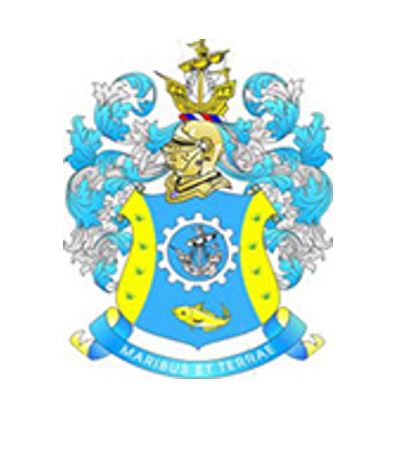 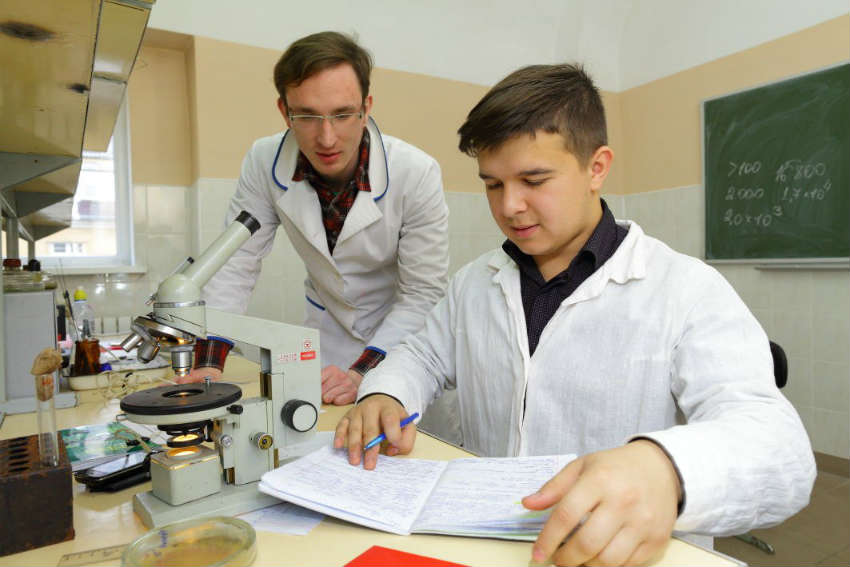 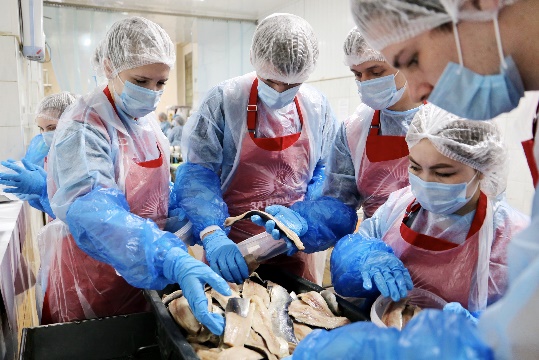 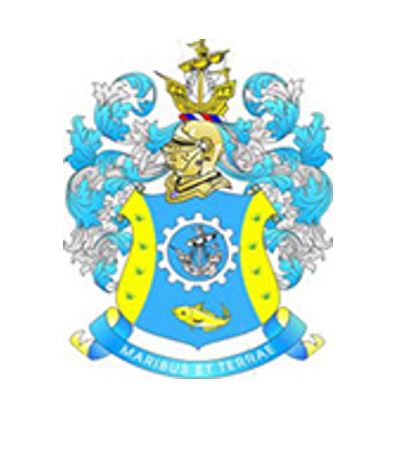 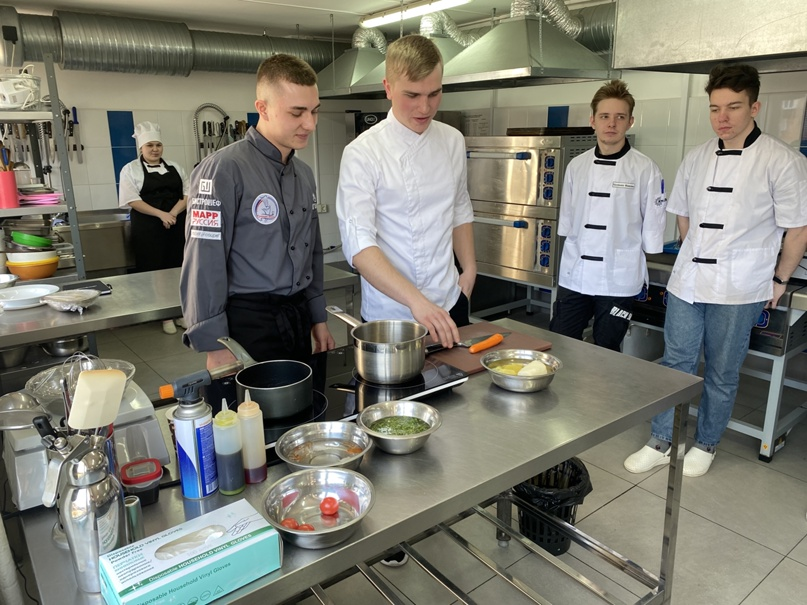 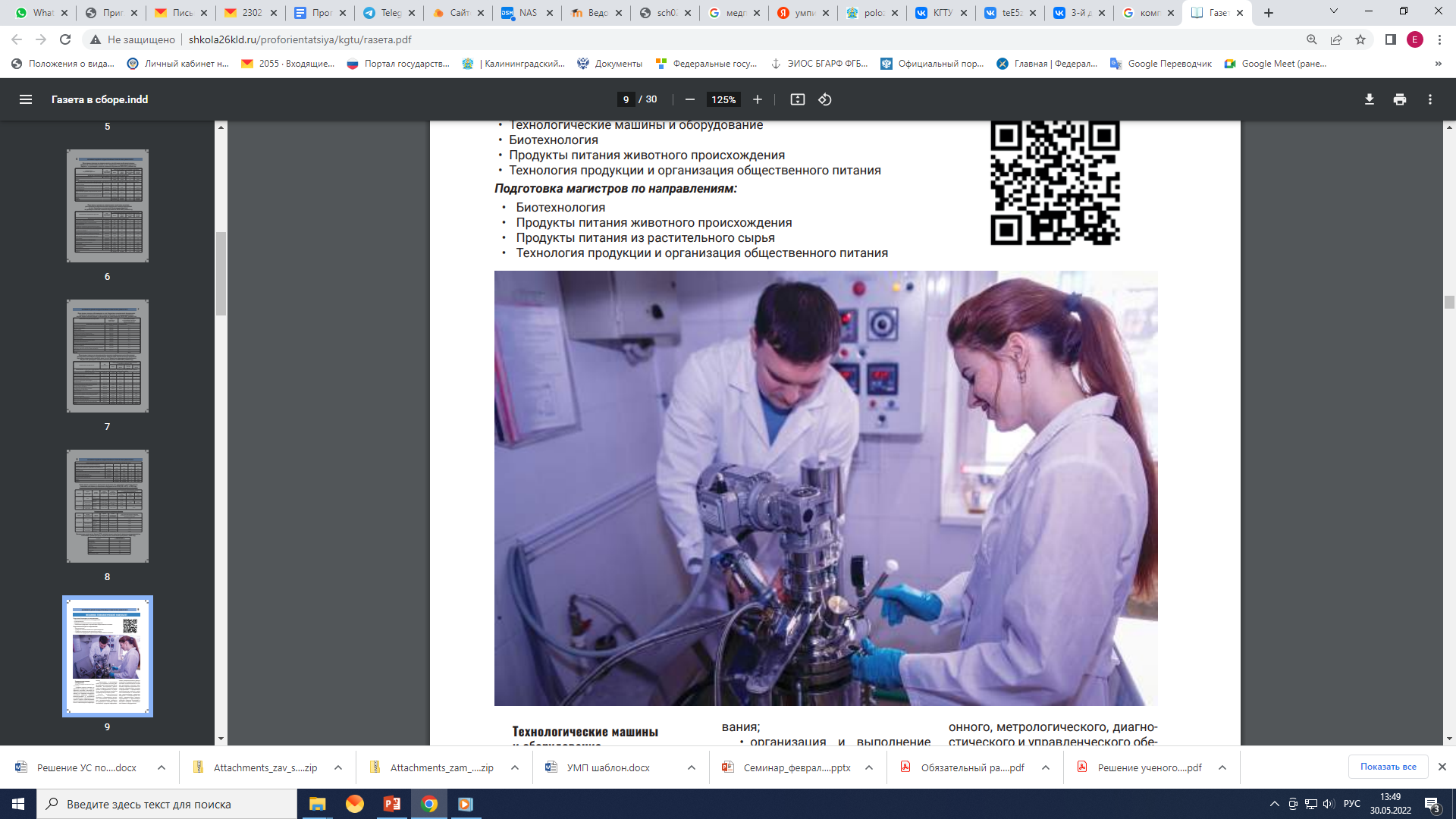 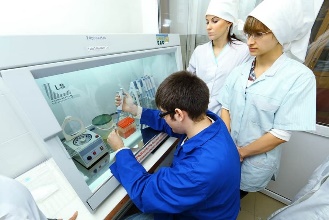 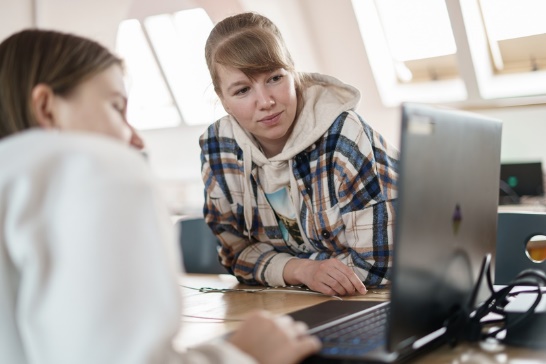 Калининград – 2022Справки по телефону КГТУ: 8 (4012) 995968Центр профориентационной работы УПРиСТ ФГБОУ ВО «КГТУ» Адрес: г. Калининград, Советский пр-т, д.1, каб.108Подать заявку КГТУpk@klgtu.ruСправки по телефону БГАРФ: 8 (4012) 96-50-70Отдел профориентационной работы и довузовской подготовкиАдрес: г.Калининград, ул. Молодёжная, 6Подать заявку БГАРФabiturient@bgarf.ru№Наименование мероприятияСроки проведения Куратор проектаОБЩЕУНИВЕРСИТЕТСКИЕ ПРОФОРИЕНТАЦИОННЫЕ МЕРОПРИЯТИЯ ДЛЯ ОБУЧАЮЩИХСЯ И РОДИТЕЛЕЙОБЩЕУНИВЕРСИТЕТСКИЕ ПРОФОРИЕНТАЦИОННЫЕ МЕРОПРИЯТИЯ ДЛЯ ОБУЧАЮЩИХСЯ И РОДИТЕЛЕЙОБЩЕУНИВЕРСИТЕТСКИЕ ПРОФОРИЕНТАЦИОННЫЕ МЕРОПРИЯТИЯ ДЛЯ ОБУЧАЮЩИХСЯ И РОДИТЕЛЕЙОБЩЕУНИВЕРСИТЕТСКИЕ ПРОФОРИЕНТАЦИОННЫЕ МЕРОПРИЯТИЯ ДЛЯ ОБУЧАЮЩИХСЯ И РОДИТЕЛЕЙИнформ-экспресс об университетском комплексе КГТУ для обучающихся 9, 11 классов и их родителей (запись на курсы, презентация возможностей обучения в университете и др.) сентябрь-майежемесячно,3-ий четверг месяцас 14.00 до 18.00Центр профориентационной работы КГТУ:Телефон: 8 (4012) 99-59-68 Запись онлайн на сайте, E-mail: natalya.vitko@klgtu.ru«Неделя абитуриента – «ВЫ + МЫ» (профконсультации для школьников и родителей»; профнавигация по специальностям вуза; экспресс-мониторинг профинтересов школьников, мастер – классы, онлайн-встречи для родителей, профтренинги, день-карьеры и др.)Осенние каникулыВесенние каникулы (график мероприятий на сайте в разделе «Школьникам»)Центр профориентационной работы КГТУ:Телефон: 8 (4012) 99-59-68E-mail: marina.tikhonova@klgtu.ruОтдел профриентационной работы и довузовской подготовки БГАРФ: Телефон: 8 (4012) 96-50-70 
E-mail: abiturient@bgarf.ruДни открытых дверей  институтов КГТУ сентябрь 2022 г. – май 2023 г.по отдельному графику (график размещен на сайте)Зам.директоров по социальной политике и продвижению институтов:институт цифровых технологийtatyana.shemyakina@klgtu.ru институт морских технологий, энергетики и строительстваsergey.burcev@klgtu.ru институт агроинженерных и пищевых системnataliya.mezenova@klgtu.ru институт рыболовства и аквакультурыevgeniya.shakhova@klgtu.ru институт отраслевой экономики и управления natalya.shevchenko@klgtu.ruЦентр профориентационной работы КГТУтел: 8 (4012) 99-59-68Отдел профриентационной работы и довузовской подготовки БГАРФ:Телефон: 8 (4012) 96-50-70E-mail: abiturient@bgarf.ruДень открытых дверей КГТУ - 2022ноябрь-декабрь 2022 г.Начальник УПРиСТ - Васильев И.В.Директор центра приема абитуриентов тел: 8 (4012) 99-59-99 E-mail: pk@klgtu.ru День абитуриента КГТУ-2023март 2023 г.форум – онлайн «Абитуриент года»Начальник УПРиСТВасильев И.В.Директор центра приема абитуриентовтел: 8 (4012) 99-59-99E-mail: pk@klgtu.ruДень открытых дверей БГАРФ декабрь 2022 г.март 2023 г.Отдел профриентационной работы и довузовской подготовки БГАРФ:Телефон: 8 (4012) 96-50-70E-mail: abiturient@bgarf.ruФестиваль профессий КГТУ/БГАРФ «Поступай правильно» - выездные мероприятия в общеобразовательные организации, профориентационные встречи,профтестирование, мастер классы и др.в течение года (по заявкам)Центр профориентационной работы КГТУ:Телефон: 8 (4012) 99-59-68E-mail: marina.tikhonova@klgtu.ruОтдел профриентационной работы и довузовской подготовки БГАРФ:Телефон: 8 (4012) 96-50-70E-mail: abiturient@bgarf.ruЛетняя техническая школа (смена ) на базе институтов КГТУ/БГАРФиюнь-июль 2023 г.(график мероприятий на сайте в разделе «Школьникам»)Зам.директоров по социальной политике и продвижению институтов: институт цифровых технологийtatyana.shemyakina@klgtu.ru институт морских технологий, энергетики и строительстваsergey.burcev@klgtu.ru институт агроинженерных и пищевых системnataliya.mezenova@klgtu.ru институт рыболовства и аквакультурыevgeniya.shakhova@klgtu.ru институт отраслевой экономики и управления natalya.shevchenko@klgtu.ruЦентр профориентационной работы КГТУтел: 8 (4012) 99-59-68Отдел профриентационной работы и довузовской подготовки БГАРФ:Телефон: 8 (4012) 96-50-70E-mail: abiturient@bgarf.ruТоржественное мероприятие «Парад звезд» по вручению дипломов победителям и призерам межвузовских предметных олимпиад, олимпиад КГТУ, Росрыболовстваиюнь 2023 г.Центр профориентационной работы КГТУ:Телефон: 8 (4012) 99-59-68E-mail: marina.tikhonova@klgtu.ruОтдел профриентационной работы и довузовской подготовки БГАРФ:Телефон: 8 (4012) 96-50-70E-mail: abiturient@bgarf.ruНАУЧНО-ОБРАЗОВАТЕЛЬНЫЕ ПРОФОРИЕНТАЦИОННЫЕ МЕРОПРИЯТИЯНАУЧНО-ОБРАЗОВАТЕЛЬНЫЕ ПРОФОРИЕНТАЦИОННЫЕ МЕРОПРИЯТИЯНАУЧНО-ОБРАЗОВАТЕЛЬНЫЕ ПРОФОРИЕНТАЦИОННЫЕ МЕРОПРИЯТИЯНАУЧНО-ОБРАЗОВАТЕЛЬНЫЕ ПРОФОРИЕНТАЦИОННЫЕ МЕРОПРИЯТИЯ Профессиональные пробы «Мой старт в будущую профессию - …», в рамках реализация мероприятий федерального проекта для школьников «Билет в будущее» для обучающихся 6-11 классов: октябрь-ноябрь 2022 г.профориентационные программы рассчитаны на 8-20 часов, проводятся по субботам Центр профориентационной работы КГТУ:Телефон: 8 (4012) 99-59-68E-mail: marina.tikhonova@klgtu.ruОтдел профриентационной работы и довузовской подготовки БГАРФ:Телефон: 8 (4012) 96-50-70E-mail: abiturient@bgarf.ruИнженер: - инженер строитель- инженер кораблестроитель- инженер машиностроитель- инженер энергетик- инженер конструктор- инженер техносферной безопасности- инженер автоматизированных систем- агроинженер (агрокибернетик)октябрь-ноябрь 2022 г.профориентационные программы рассчитаны на 8-20 часов, проводятся по субботам Центр профориентационной работы КГТУ:Телефон: 8 (4012) 99-59-68E-mail: marina.tikhonova@klgtu.ruОтдел профриентационной работы и довузовской подготовки БГАРФ:Телефон: 8 (4012) 96-50-70E-mail: abiturient@bgarf.ruIT-специалист:- цифровые технологии - робототехника- программированиеоктябрь-ноябрь 2022 г.профориентационные программы рассчитаны на 8-20 часов, проводятся по субботам Центр профориентационной работы КГТУ:Телефон: 8 (4012) 99-59-68E-mail: marina.tikhonova@klgtu.ruОтдел профриентационной работы и довузовской подготовки БГАРФ:Телефон: 8 (4012) 96-50-70E-mail: abiturient@bgarf.ruТехнолог пищевой индустрииоктябрь-ноябрь 2022 г.профориентационные программы рассчитаны на 8-20 часов, проводятся по субботам Центр профориентационной работы КГТУ:Телефон: 8 (4012) 99-59-68E-mail: marina.tikhonova@klgtu.ruОтдел профриентационной работы и довузовской подготовки БГАРФ:Телефон: 8 (4012) 96-50-70E-mail: abiturient@bgarf.ruИхтиолог-рыбоводоктябрь-ноябрь 2022 г.профориентационные программы рассчитаны на 8-20 часов, проводятся по субботам Центр профориентационной работы КГТУ:Телефон: 8 (4012) 99-59-68E-mail: marina.tikhonova@klgtu.ruОтдел профриентационной работы и довузовской подготовки БГАРФ:Телефон: 8 (4012) 96-50-70E-mail: abiturient@bgarf.ruДизайнер:- дизайн интерьера- современная керамика- фуд-дизайн- дизайн одеждыоктябрь-ноябрь 2022 г.профориентационные программы рассчитаны на 8-20 часов, проводятся по субботам Центр профориентационной работы КГТУ:Телефон: 8 (4012) 99-59-68E-mail: marina.tikhonova@klgtu.ruОтдел профриентационной работы и довузовской подготовки БГАРФ:Телефон: 8 (4012) 96-50-70E-mail: abiturient@bgarf.ruМенеджер:- финансовый менеджмент- маркетинг- PR-менеджментоктябрь-ноябрь 2022 г.профориентационные программы рассчитаны на 8-20 часов, проводятся по субботам Центр профориентационной работы КГТУ:Телефон: 8 (4012) 99-59-68E-mail: marina.tikhonova@klgtu.ruОтдел профриентационной работы и довузовской подготовки БГАРФ:Телефон: 8 (4012) 96-50-70E-mail: abiturient@bgarf.ruЭкскурсовод-краеведоктябрь-ноябрь 2022 г.профориентационные программы рассчитаны на 8-20 часов, проводятся по субботам Центр профориентационной работы КГТУ:Телефон: 8 (4012) 99-59-68E-mail: marina.tikhonova@klgtu.ruОтдел профриентационной работы и довузовской подготовки БГАРФ:Телефон: 8 (4012) 96-50-70E-mail: abiturient@bgarf.ruПроект для школьников «Умные каникулы»каникулярные профильные смены: - на базе университета (предметные школы по заявкам школ)- на базе школ ноябрь 2022 г. – июнь 2023 г.март 2023 г.июнь 2023 г.(график мероприятий на сайте в разделе «Школьникам»)по заявкам школ Центр профориентационной работы КГТУтел: 8 (4012) 99-59-68Отдел профриентационной работы и довузовской подготовки БГАРФ:Телефон: 8 (4012) 96-50-70E-mail: abiturient@bgarf.ruЗам.директоров по социальной политике и продвижению институтов: институт цифровых технологийtatyana.shemyakina@klgtu.ru институт морских технологий, энергетики и строительстваsergey.burcev@klgtu.ru институт агроинженерных и пищевых системnataliya.mezenova@klgtu.ru институт рыболовства и аквакультурыevgeniya.shakhova@klgtu.ru институт отраслевой экономики и управления natalya.shevchenko@klgtu.ru«Полезные субботы» - проведение познавательных мероприятий для школьников на базе институтов университетского комплекса октябрь 2022 г.- апрель 2023 г.в соответствии с графиком институтовЦентр профориентационной работы КГТУ:Телефон: 8 (4012) 99-59-68E-mail: marina.tikhonova@klgtu.ruОтдел профриентационной работы и довузовской подготовки БГАРФ:Телефон: 8 (4012) 96-50-70E-mail: abiturient@bgarf.ruПроведение/участие в научно-практических конференциях на базе образовательных организаций февраль 2023 г.Зам.директоров по социальной политике и продвижению институтов:институт цифровых технологийtatyana.shemyakina@klgtu.ru институт морских технологий, энергетики и строительстваsergey.burcev@klgtu.ruинститут агроинженерных и пищевых системnataliya.mezenova@klgtu.ruинститут рыболовства и аквакультурыevgeniya.shakhova@klgtu.ru институт отраслевой экономики и управления natalya.shevchenko@klgtu.ruПрофессорско-преподавательский состав  институтов Открытая ученическая научно-практическая конференция «Поиск и творчество» для 9-11 классов декабрь 2022 г.Отдел профриентационной работы и довузовской подготовки БГАРФ:Телефон: 8 (4012) 96-50-70E-mail: abiturient@bgarf.ruПроектная школа «Точка кипения» по программе «Образовательно-проектный интенсив «Поколение – Альфа» для обучающихся 8-11 классов по направлениям от биотехнологий до робототехники сентябрь 2022 г.- май 2023 г.Центр профориентационной работы КГТУ:Телефон: 8 (4012) 99-59-68E-mail: marina.tikhonova@klgtu.ruПрограммный директор «Точки кипения», зам.директора по социальной политике и продвижению ИЦТ Телефон: 8 (4012) 99-59-66E-mail: nikulin@digital.klgtu.ruIII МЕРОПРИЯТИЯ ПО ПОДГОТОВКЕ К ПОСТУПЛЕНИЮ В ВУЗIII МЕРОПРИЯТИЯ ПО ПОДГОТОВКЕ К ПОСТУПЛЕНИЮ В ВУЗIII МЕРОПРИЯТИЯ ПО ПОДГОТОВКЕ К ПОСТУПЛЕНИЮ В ВУЗIII МЕРОПРИЯТИЯ ПО ПОДГОТОВКЕ К ПОСТУПЛЕНИЮ В ВУЗКурсы по подготовке к ЕГЭ и вступительным испытаниямпо общеобразовательным дисциплинам: математика (профильная), физика, русский язык, обществознание, информатика, химия, биологияГруппы общие и репетиторские в вечернее время, воскресные дниНа протяжении учебного года:октябрь-май (7 мес.)декабрь-май (6 мес.)февраль-май (4 мес.)июнь-август (интенсивный курс)детальная информация на сайте КГТУ, раздел «подготовительные курсы для абитуриентов»Центр профориентационной работы КГТУ:Телефон: 8 (4012) 99-59-68E-mail: marina.tikhonova@klgtu.ruПроект для школьников «Сдадим экзамены вместе»вебинары по подготовке к сдаче ЕГЭ и ОГЭ (математика, физика)февраль - апрель 2023 г.(в соответствии с расписанием на сайте в разделе «Школьникам»)Отдел профриентационной работы и довузовской подготовки БГАРФ:Телефон: 8 (4012) 96-50-70E-mail: abiturient@bgarf.ruПроведение элективных, профильных курсов по экономике, инженерной графике, математике на базе образовательных организаций, КГТУсентябрь 2022 г.- 
май 2023 г.Зам.директоров по социальной политике и продвижению институтов: институт цифровых технологийtatyana.shemyakina@klgtu.ru институт морских технологий, энергетики и строительстваsergey.burcev@klgtu.ru институт агроинженерных и пищевых системnataliya.mezenova@klgtu.ru институт рыболовства и аквакультурыevgeniya.shakhova@klgtu.ru институт отраслевой экономики и управления natalya.shevchenko@klgtu.ruДиректора  институтов КГТУ,Центр профориентационной работы КГТУ:Телефон: 8 (4012) 99-59-68E-mail: marina.tikhonova@klgtu.ruIV ОЛИМПИАДЫ, КОНФЕРЕНЦИИ, КОНКУРСЫIV ОЛИМПИАДЫ, КОНФЕРЕНЦИИ, КОНКУРСЫIV ОЛИМПИАДЫ, КОНФЕРЕНЦИИ, КОНКУРСЫIV ОЛИМПИАДЫ, КОНФЕРЕНЦИИ, КОНКУРСЫПредметная олимпиада школьников КГТУдля обучающихся 11 классов по общеобразовательным предметам (математика, физика, русский язык, химия, биология, информатика) Наличие статуса победителя, призера ( + 7 баллов к баллам ЕГЭ) при приёме на обучение в университетский комплекс КГТУноябрь 2022 г. (осенние каникулы)Регистрация на сайте Центр профориентационной работы КГТУ:Телефон: 8 (4012) 99-59-68E-mail: marina.tikhonova@klgtu.ruОтраслевая предметная олимпиада вузов Росрыболовства для 8-11 классов (математика, физика, химия, биология) Наличие статуса победителя, призера ( + 8 баллов к баллам ЕГЭ) при приёме на обучение в университетский комплекс КГТУ октябрь-декабрь (заочный 1этап), март (очный 2 этап, проводится в КГТУ)Центр профориентационной работы КГТУ:Телефон: 8 (4012) 99-59-68E-mail: marina.tikhonova@klgtu.ruПредметные межвузовские олимпиады школьников:Многопрофильная инженерная олимпиада «Звезда»(6-11 классы) /Естественные науки /Техника и технологии / Будущие исследователи – будущее науки (7-11 классы) Физика / Математика / Химия / Всероссийская олимпиада школьников «Миссия выполнима. Твое призвание – финансист!» (8-11 классы) / Обществознание / Экономика / Математика /История / Английский язык*	Информатика*Межрегиональная олимпиада школьников «САММАТ»(6-11 классы) / Математика / Межрегиональная отраслевая олимпиада «Паруса надежды» (9-11 классы) / Математика /Техника и технологии*Многопрофильная олимпиада «Изумруд» (8-11 классы)/ Математика / Физика /Обществознание / Русский язык / Олимпиада школьников «Шаг в будущее»(8-11 классы) /Математика / Физика /Программирование /Компьютерное моделирование и графика / Олимпиада ОРМО (8-11 классы) / Физика / Русский язык /Южно-Российская межрегиональная олимпиада школьников «Архитектура и искусство» (ЮРМОШ) (6-11 классы) / Искусство / Черчение / Плехановская олимпиада школьников /Финансовая грамотность/ Обществознание/ Наличие статуса победителя, призера даёт право поступления без вступительных испытаний / участникам заключительного тура дополнительные баллы при приёме на обучение в университетский комплекс КГТУоктябрь 2022 г. - 
январь 2023 г. -отборочные турыфевраль - апрель 2023 г. – заключительные турыРегламент проведения олимпиад выставлен на сайте оргкомитетов олимпиадОтдел профриентационной работы и довузовской подготовки БГАРФ:Телефон: 8 (4012) 96-50-70E-mail: abiturient@bgarf.ruИнженерно-техническая олимпиада «ПРО-техно» для выпускников СПО, выпускников профильных классов инженерно-технической направленности. Наличие статуса победителя, призера (+ 7 баллов к баллам ЕГЭ) при приёме на обучение в университетский комплекс КГТУмарт-апрель 2023 г.институт морских технологий, строительства и энергетикиЗам.директоров по социальной политике и продвижению Бурцев Сергей НиколаевичТелефон: 8 (4012) 56-48-21E-mail: sergey.burcev@klgtu.ruНикулин Тимофей РуслановичТелефон: 8 (4012) 99-59-66E-mail: nikulin@digital.klgtu.ruМолодежный КВЕСТ для обучающихся 10-х классов «Планета университет»май 2023 г.Центр профориентационной работы КГТУ:Телефон: 8 (4012) 99-59-68E-mail: marina.tikhonova@klgtu.ruОтдел профриентационной работы и довузовской подготовки БГАРФ:Телефон: 8 (4012) 96-50-70E-mail: abiturient@bgarf.ruЗам.директоров  институтов по социальной политике и продвижениюКонкурс творческих эссе – презентаций «Мой старт в будущую профессию - инженер» Наличие статуса победителя, призера (+ 5 баллов к баллам ЕГЭ) при приёме на обучение в университетский комплекс КГТУянварь-февраль 2023 г.Положение и регистрация на сайте КГТУ,  раздел «Школьникам»Центр профориентационной работы КГТУ:Телефон: 8 (4012) 99-59-68E-mail: marina.tikhonova@klgtu.ruНаучно-технические конкурсы, мероприятия, квесты, интерактивы, мастер-классы институтов университетского комплексаПо отдельному графикув разделе «Школьникам»на сайте КГТУ/БГАРФЦентр профориентационной работы КГТУ:Телефон: 8 (4012) 99-59-68E-mail: marina.tikhonova@klgtu.ruОтдел профриентационной работы и довузовской подготовки БГАРФ:Телефон: 8 (4012) 96-50-70E-mail: abiturient@bgarf.ruКРУЖКИ, СТУДИИ, ПРОФИЛЬНЫЕ ШКОЛЫ/КЛАССЫКРУЖКИ, СТУДИИ, ПРОФИЛЬНЫЕ ШКОЛЫ/КЛАССЫКРУЖКИ, СТУДИИ, ПРОФИЛЬНЫЕ ШКОЛЫ/КЛАССЫКРУЖКИ, СТУДИИ, ПРОФИЛЬНЫЕ ШКОЛЫ/КЛАССЫОткрытие инженерно-технических классов судостроительного профиля:МАОУ Калининградский морской лицей, СОШ№39, СОШ№31, Андрея Первозванного кадетский морской корпуссентябрь 2022 г.Центр профориентационной работы КГТУ:Телефон: 8 (4012) 99-59-68E-mail: marina.tikhonova@klgtu.ru  институт морских технологий, строительства, энергетикиВолкова Лариса ЮрьевнаТелефон: 8 (4012) 56-48-04E-mail: larisa.volkova@klgtu.ru«Предуниверситеты» интеллектуального роста (Точка кипения, Информационный центр атомной энергии (ИЦАЭ)на протяжении года предварительная записьПрограммный директор «Точки кипения», зам.директора по социальной политике и продвижению ИЦТ Телефон: 8 (4012) 99-59-66E-mail: nikulin@digital.klgtu.ruИЦАЭ: +7 (4012) 95-00-16klgd@myatom.ruНаучно-популярные профориентационные образовательные сеансы: -Центр по исследованию и сохранению исторического наследия высшего рыболовного образования;-Научно-образовательный центр имени профессора Н.С.Гаевской;- Научно-техническая экспозиция машин и механизмов;- Информационный центр по атомной энергии;- Технопарк КГТУ- Музейное пространство БГАРФ - Экскурсии на барк «Седов», парусник «Крузенштерн» для победителей и призёров олимпиад, конкурсов, конференций университетского комплекса КГТУна протяжении учебного годапо отдельному графику,по индивидуальным заявкам, запросам Центр профориентационной работы КГТУ:Телефон: 8 (4012) 99-59-68E-mail: marina.tikhonova@klgtu.ruОтдел профриентационной работы и довузовской подготовки БГАРФ:Телефон: 8 (4012) 96-50-70E-mail: abiturient@bgarf.ruНаучные кружки/ профессиональные клубы «Будущие исследователи - будущее науки» для одаренных и талантливых детей по направлениям подготовки, реализуемым в университетском комплексе КГТУ Каникулярное времяпо запросу общеобразовательной организацииЗам.директоров по социальной политике и продвижению институтов: институт цифровых технологийtatyana.shemyakina@klgtu.ru институт морских технологий, энергетики и строительстваsergey.burcev@klgtu.ru институт агроинженерных и пищевых системnataliya.mezenova@klgtu.ru институт рыболовства и аквакультурыevgeniya.shakhova@klgtu.ru институт отраслевой экономики и управления natalya.shevchenko@klgtu.ruЦентр профориентационной работы КГТУ:Телефон: 8 (4012) 99-59-68E-mail: marina.tikhonova@klgtu.ruОтдел профриентационной работы и довузовской подготовки БГАРФ:Телефон: 8 (4012) 96-50-70E-mail: abiturient@bgarf.ruКОНСУЛЬТАЦИОННАЯ ПЛОЩАДКА ДЛЯ УЧИТЕЛЕЙ И РОДИТЕЛЕЙКОНСУЛЬТАЦИОННАЯ ПЛОЩАДКА ДЛЯ УЧИТЕЛЕЙ И РОДИТЕЛЕЙКОНСУЛЬТАЦИОННАЯ ПЛОЩАДКА ДЛЯ УЧИТЕЛЕЙ И РОДИТЕЛЕЙКОНСУЛЬТАЦИОННАЯ ПЛОЩАДКА ДЛЯ УЧИТЕЛЕЙ И РОДИТЕЛЕЙПроект «Родительская академия»на протяжении учебного года онлайн форматНачальник УПРиСТ КГТУВасильев И.В.Отдел профриентационной работы и довузовской подготовки БГАРФ:Телефон: 8 (4012) 96-50-70E-mail: abiturient@bgarf.ruКурсы повышения квалификации по теме «Современные технологии организации профориентационной работы образовательной организации» (18 часов)в течение годапо мере формирования группыОтдел профриентационной работы и довузовской подготовки БГАРФ:Телефон: 8 (4012) 96-50-70E-mail: abiturient@bgarf.ruПроект «Классный час под ключ»на протяжении учебного годаматериалы размещены на сайтев разделе «Школьникам» Центр профориентационной работы КГТУ:Телефон: 8 (4012) 99-59-68E-mail: marina.tikhonova@klgtu.ruОтдел профриентационной работы и довузовской подготовки БГАРФ:Телефон: 8 (4012) 96-50-70E-mail: abiturient@bgarf.ruПсихолого-педагогическое сопровождение обучающихся и родительской общественностина протяжении годапо запросу общеобразовательной организации, родительской общественностиЦентр профориентационной работы КГТУ:Телефон: 8 (4012) 99-59-68E-mail: marina.tikhonova@klgtu.ruОтдел профриентационной работы и довузовской подготовки БГАРФ:Телефон: 8 (4012) 96-50-70E-mail: abiturient@bgarf.ruМетодические рекомендации «Комплекс профориентационных мероприятий «НАЙДИ СЕБЯ» для различных возрастных категорий обучающихся в образовательных организациях» (в помощь заместителям директоров по ВР, классным руководителям, психологам, ответственным лицам за профоориентационную работу)размещены на сайте КГТУраздел «Школьникам»Центр профориентационной работы КГТУ:Телефон: 8 (4012) 99-59-68E-mail: marina.tikhonova@klgtu.ruОтдел профриентационной работы и довузовской подготовки БГАРФ:Телефон: 8 (4012) 96-50-70E-mail: abiturient@bgarf.ruВыездные «Профитуры» на предприятия, встречи с деловой элитой, ярким примером профессиональной успешности сотрудников предприятий, организацийна протяжении годапо запросу образовательной организации, родительской общественностиЦентр профориентационной работы КГТУ:Телефон: 8 (4012) 99-59-68E-mail: marina.tikhonova@klgtu.ruАНО «Балтийский центр развития промышленного туризма «Индустрия»